Verbale della riunione del Consiglio della classe 			del giorno        del mese 		 dell’anno 2021Il giorno 			, alle ore			presso la sede dell'Istituto “G. Marchitelli” di Villa Santa Maria, si è riunito il consiglio di classe per discutere il seguente ordine del giorno:………….….…eccSono presenti tutti i docenti della classe [ad eccezione di __________________________________________________________________________________________________________________________________________________________________________________________________________________________________________________________________________________________________________________________________________________________________________________________________________________________________________________________________ 

__________________________________________________________________________________________Presiede la riunione _________________________ , svolge funzione di verbalizzante il prof. ____________________In apertura il Coordinatore presenta i nuovi docenti del Consiglio di Classe.1.________________________________________________________________________________________________________________________________________________________________________________________________________________________________________________________________________________________________________________________________________________________________________________________________________________________________________________________________2.________________________________________________________________________________________________________________________________________________________________________________________________________________________________________________________________________________________________________________________________________________________________________Ecc)A seguire i vari punti all’o.d.g.La riunione del consiglio di classe  ha termine alle ore _______Alle ore ___________ il consiglio di classe Villa santa Maria, ______________il presidente                                                 il segretario				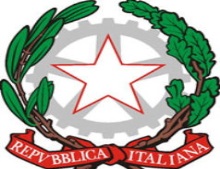 Istituto Professionale di Stato per i Servizi Alberghieri e della Ristorazione“Giovanni Marchitelli”Via Roma, 22/bis  -   66047  VILLA SANTA MARIA (CH)  -  C.F. 81001840693Centralino 0872.944422 - Fax 0872-940561CHRH01000N@istruzione.it – CHRH01000N@pec.istruzione.it – www.istitutoalberghierovillasantamaria.edu.it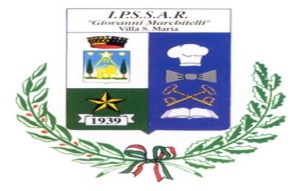 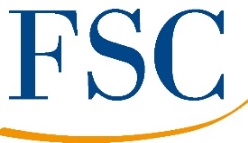 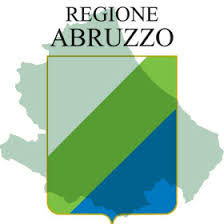 